KLASA: 003-06/20-01/URBROJ:2182/1-12/2-8-06-20-01Šibenik,   23. prosinca  2020.   Zapisnik s trideset i  pete  (35.) sjednice Školskog odbora Medicinske škole, održane dana  21. prosinca 2020.  (ponedjeljak)   u  15. 05.  sati,  u čitaonici Škole. Sjednici  prisutno  pet  (5)   članova. Odsutna dva člana.     Predsjednica Školskog odbora   je pozdravila  prisutne  članove   Školskog odbora i  utvrdila da je sjednici prisutna natpolovična većina članova Školskog odbora i da su odluke donesene na ovoj sjednici pravovaljane. Predložila je prisutnima usvajanje Zapisnika sa  trideset i četvrte sjednice Školskog odbora. Zapisnik je jednoglasno usvojen. Članovima Školskog odbora je uz poziv dostavljen zahtjev za suglasnost za zapošljavanje. Predsjednica Školskog odbora predložila sljedeći Dnevni red: DNEVNI RED:	Financijski plan Škole za 2021. godinu s projekcijom za 2022. I 2023. godinu s obrazloženjem i popratnim tablicama Ažuriranje plana nabave Škole za 2020. godinu. Suglasnosti za zasnivanje radnog odnosa RaznoPredsjednica Školskog odbora dala je prijedlog Dnevnog reda na glasanje. Dnevni red je jednoglasno prihvaćen. Ad. 1.   Financijski plan s obrazloženjem i popratnim tablicama jednoglasno je usvojen. Na temelju članka 118. Zakona o odgoju i obrazovanju u osnovnoj i srednjoj školi (N.N. 87/2008; 86/2009: 92/2010; 105/2010:90/2011, 16/2012, 86/2012; 94/2013; 152/2014; 152/14; 7/17; 68/18; 98/19; 64/20) i članka 69. Statuta, na prijedlog ravnateljice Aleksandre Acalin, dipl. inž. , dana 21. prosinca 2020. godine Školski odbor Medicinske  škole iz Šibenika donio jeODLUKU O donošenju Financijskog plana Škole za  2021. godinu, s projekcijom za 2022. i 2023. godinu s obrazloženjem i popratnim tablicama. I .Donosi se Financijski plan Škole za  2021. godinu, s projekcijom za 2022. I 2023. godinu:  Financijski plan Škole za 2021. godinu u ukupnom iznosu:  ukupni prihodi u iznosu    6.789.914   kuna–     ukupni rashodi u iznosu 6.789.914         kuna.Projekcija za 2022.. godinu u ukupnom iznosu ukupni prihodi u iznosu 6.789.235     kuna–     ukupni rashodi u iznosu  6.789.235   kuna.Projekcija za  2023. godinu u ukupnom iznosu ukupni prihodi u iznosu  6.789.135      kuna–     ukupni rashodi u iznosu  6.789. 135    kuna.II.Financijski plan Škole za 2021 godinu s projekcijama za 2022. I 2023. godinu sastavni je dio ove Odluke i objavit će se u na web stranici Škole. III.Sastavni dio ove odluke čine obrazloženje i popratne tablice.  IV.Ova  Odluka stupa na snagu danom donošenja. Predsjednca Školskog odbora:                                                                                              Gorana Radić Jelovčić, prof.Ad.2. Predsjednica Školskog odbora predložila je Školskom odboru donošenje Ažuriranog plana nabave Medicinske škole  za 2020. godinu. Prijedlog je jednoglasno prihvaćen. Na temelju čl. 28. Zakona o javnoj nabavi (N.N. 120/2016);  čl. 3. st. 3. Pravilnika  o planu nabave, registru ugovora, prethodnom savjetovanju i analizi tržišta u javnoj nabavi . (N.N. 101/2017)  Školski odbor Medicinske škole na prijedlog ravnateljice Aleksandre Acalin, dipl. inž. na svojoj sjednici održanoj 21. prosinca 2020. godine  donio je Odluku o ažuriranjuPlana nabave Medicinske škole za 2020. godinu.Ažurira se plan nabave Medicinske škole za 2020. godinu. Ukupna vrijednost nabave za 2020. godinu iznosi 316.880,00 kuna. Za osam (8) predmeta nabave. II.Ova Odluka stupa na snagu danom donošenja. Predsjednca Školskog odbora:                                                                                              Gorana Radić Jelovčić, prof.Ad.3. Na temelju članka 105., čl. 107. st.1., čl. 118. st.2.t.2   Zakon o odgoju i obrazovanju u osnovnoj i srednjoj školi  (NN 87/08, 86/09, 92/10, 105/10, 90/11, 05/12, 16/12, 86/12, 126/12, 94/13, 152/14, 07/17, 68/18, 98/19; 64/20) i čl. 69. Statuta  Školski odbor Medicinske škola na svojoj sjednici održanoj 21. prosinca 2020.  godine donio je prethodnu  suglasnost za zasnivanje radnog odnosa na temelju natječaja Mirjana Polić, dipl. inž. prehrambene tehnologije  Antonija Bataljaku Erceg, dipl. inž. prehrambene tehnologije Ivana Cvitan , dipl. inž. prehrambene tehnologije Slavica Krnić, dipl. inž. biotehnologijeRoko Šimunić, bacc. med. tecn.Ivana Radman, magistra sestristva Aleksej Klarić, bacc. inž. računalstva Na temelju članka 105., čl. 107. st.1., čl. 118. st.2.t.2   Zakon o odgoju i obrazovanju u osnovnoj i srednjoj školi  (NN 87/08, 86/09, 92/10, 105/10, 90/11, 05/12, 16/12, 86/12, 126/12, 94/13, 152/14, 07/17, 68/18, 98/19; 64/20) i čl. 69. Statuta  Školski odbor Medicinske škola na svojoj sjednici održanoj 21. prosinca 2020.  godine donio je prethodnu suglasnost za zasnivanje radnog odnosa bez natječaja   za: Marinu Mioč Olivari, magistru engleskog jezika i književnosti Elizabetu Glasnović,  Marijanu Mijat, prof. psihologijeRavnateljica je obavijestila  Školski  odbor da je slijedećim radnicima koji već imaju zasnovan radni odnos u Medicinskoj škola povećana norma.  PREDNOST PRI ZAPOŠLJAVANJU – PREMA SUGLASNOSTI  ZA ZAPOŠLJAVANJE MZO-a do 31.8.2021.  – nadopuna norme radnicima koji u Medicinskoj školi imaju zasnovan radni odnos na neodređeno nepuno radno vrijeme –AD.4.   Razno Sjednica je završena 16. 05. sati. Predsjednica Školskog odbora:                                                                                               Gorana Radić Jelovčić, prof.        ________________________MEDICINSKA  ŠKOLAŠIBENIK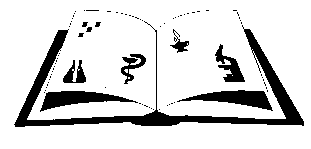 Matični broj: 3875865                      OIB: 42369583179Ante Šupuka  29  (p.p. 75), 22000 Šibenik  Centrala: 022/331-253; 312-550 Fax: 022/331-024ŠIFRA ŠKOLE U MINISTARSTVU: 15-081-504e-mail: ured@ss-medicinska-si.skole.hrweb: http//ss-medicinska-si.skole.hr